Onderzoeksvragen opstellen:Bedenk een onderwerp en zoek er boeken over.Wat wil je over het onderwerp vertellen?Bedenk onderzoeksvragen om te weten te komen wat je wilt weten.(Bedenk er niet te veel!)Gebruik de vragen als titels voor de hoofdstukken.Informatie verzamelen:Lees verschillende bronnen boeken en teksten van internet en maak aantekeningen.Titel van je werkstuk:Bedenk een passende titel voor je werkstuk.Inleiding:Leg uit wat je gaat vertellen.Leg uit wat het doel is van jouw informatieve tekst.Kern:Schrijf je tekst verdeeld over een aantal hoofdstukken.Geef antwoord op de onderzoeksvragen op zakelijke toon.Maak duidelijk wat feiten zijn en wat meningen.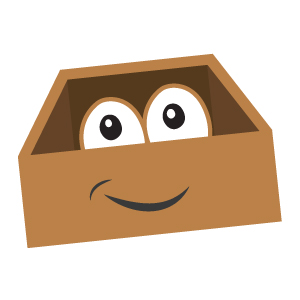 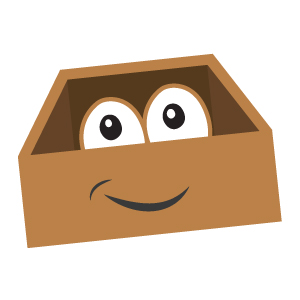 Vraag 1:Vraag 2:Vraag 3:Slot:Eindconclusie of korte samenvattingWat weet je nu? Wat is het belangrijkste dat je hebt geleerd?Bronnen:Waar heb je de informatie vandaan?TipsGebruik niet steeds dezelfde woorden maar gebruik synoniemen zoals:		maar - echter		ook - tevens - bovendien		toen - vervolgens - daarna		want - omdatNummer de hoofdstukken en de pagina’s.Schrijf geen stukken over maar gebruik je eigen woorden.Naar: Opbrengstgericht werken aan lezen en schrijven (Expertisecentrum Nederlands) 